Beispiel für die Berichtgestaltung:1. Welche Themen der Nachhaltigkeit sind betroffen:Ökologie – Ökonomie – Soziales – Spiritualität 
(Zutreffendes farblich markieren/unterlegen)2. Überblick über Intention des Projektes: 	(aus dem Datenblatt übernehmen)
z.B. Idee und Hintergrund des Projektes, 
Ausgangssituation der TeilnehmerInnen, Motivation, Begegnungscharakter des ProjektesPunkte 1-2 können vom Datenblatt übernommen werden, mit Ergänzungen/Änderungen durch den Projektverlauf.3. Materialien, die Durchführung und Ablauf des Projektes verdeutlichen (in Wort und Bild):  Begegnungen, Veranstaltungen, Plakate, Zeitpläne, Auswirkungen, Folgeaktivitäten usw.4. Dokumente, die den Auseinandersetzungsprozess der beteiligten Kinder widerspiegeln:  z. B. Projekttagebücher (in Auswahl), Interviews, Stellungnahmen5. Persönliche Stellungnahme(n) (O-Ton von Lehrern und Schülern) / Reflexion6. Alle beteiligten Lehrer/innen, mit Email-AdresseEin jährlicher Bericht über geplante und durchgeführte Aktivitäten wird erbeten.Einsenden an: office@pilgrim.at 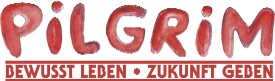 PROJEKTBERICHTPROJEKTBERICHT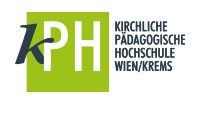 Schule 
SchulkennzahlSchuljahr/Studienjahr2019/20ThemaPILGRIM seitWelche Fächer sind beteiligtWelche Religionen/ KonfessionenSchulhomepage 